«Роль загадок в развитии детей дошкольного возраста»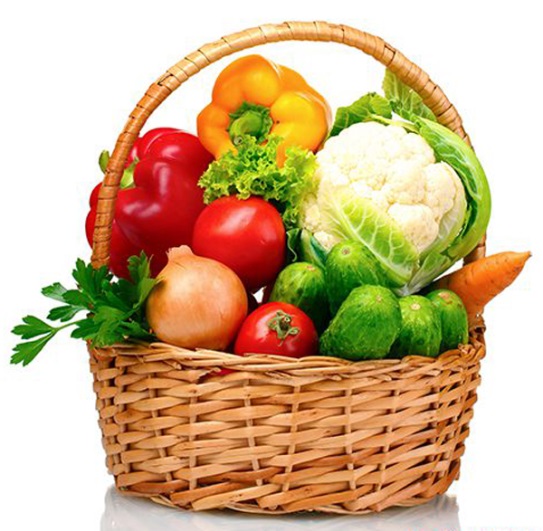 Жизнь полна загадок и секретов, и мы с раннего детства пытаемся разгадать их. Необходимо воспитывать в ребенке чувство восприятия красоты, учить постигать мир, понимать все его многообразие. Но загадка - не просто забава, не просто игра, она помогает с самых малых лет развить у человека логическое и нестандартное мышление, остроту ума и сообразительность, умение рассуждать и доказывать, учит видеть прекрасное. Главная особенность загадки состоит в том, что она представляет собой логическую задачу. Каждая загадка содержит вопрос, поставленный в явной или скрытой форме.Отгадать загадку – значит найти решение задачи, ответить на вопрос, т. е. совершить довольно сложную мыслительную операцию. Само разгадывание загадок - увлекательнейшее занятие, рассчитанное на веселье, шуточное настроение, радостное предвкушение правильного ответа, и если смотреть на мир внимательными, зоркими глазами, замечая всю красоту и богатство, то всякий мудрый вопрос, любое иносказание в загадках будет разгадано. И помните, что загадок для детей никогда не бывает много!Загадки об овощах и фруктах  можно найти здесь:https://youtu.be/VdXZJtmIiAIhttps://youtu.be/1X0axlgupok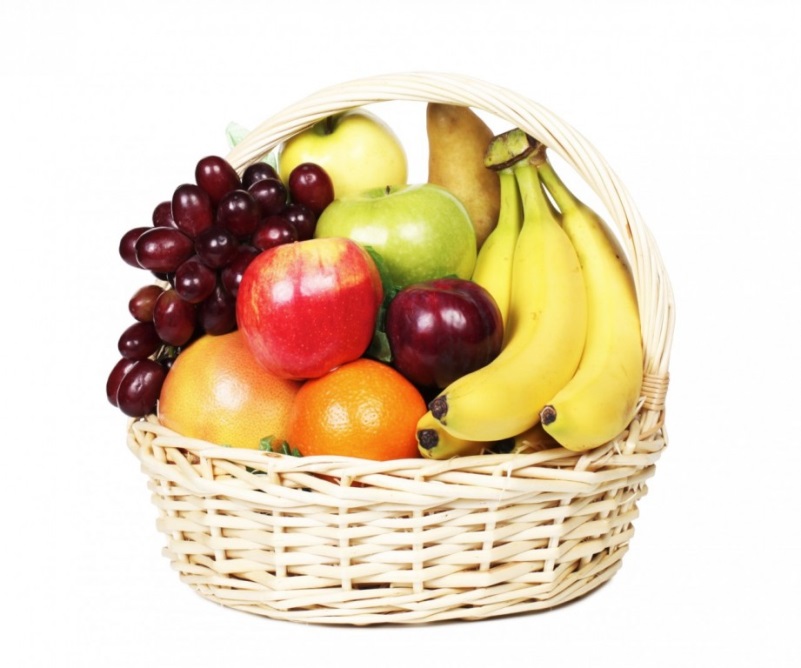 https://youtu.be/ZiOvQ9IcD6k